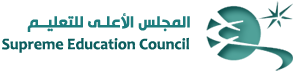 هيئة التعليمقسم معايير مناهج العلوم الاجتماعية                                                    نموذج  الخطة السنوية لمعايير التاريخ القطري والمواطنة للعام الأكاديمي 2016-2017مالمدرسة /  كومباس الدولية  المرحلة الدراسية  / الابتدائية المستوى /  الثالث                ( الفصل الدراسي الثاني )الشهرالأسبوعالموضوعملاحظاتيناير  2016يناير  2016الأسبوع الأول3-7الدرس الأول ( التراث الشعبي في دولة قطر " مفهوم التراث و أنواعه "صفحة " 33 "  الدرس الأول ( التراث الشعبي في دولة قطر " مفهوم التراث و أنواعه "صفحة " 33 "  يناير  2016يناير  2016يناير  2016الأسبوع الثاني10-14تابع الدرس الأول ( التراث الشعبي في دولة قطر " مفهوم التراث و أنواعه "الصفحات " 34 – 35  "   تابع الدرس الأول ( التراث الشعبي في دولة قطر " مفهوم التراث و أنواعه "الصفحات " 34 – 35  "   يناير  2016يناير  2016الشهرالأسبوعالموضوعملاحظاتملاحظاتملاحظاتفبراير  2016الأسبوع الثالث17-21تابع الدرس الأول ( التراث الشعبي في دولة قطر " مفهوم التراث و أنواعه "الصفحات" 36 - 37 "  فبراير  2016فبراير  2016فبراير  2016الأسبوع الرابع24-28الدرس الثاني  المناسبات و الاحتفالات في دولة قطر( الوطنية – الدينية – الرياضية )صفحة " 39 "  الدرس الثاني  المناسبات و الاحتفالات في دولة قطر( الوطنية – الدينية – الرياضية )صفحة " 39 "  فبراير  2016فبراير  2016الأسبوع الأول31-4عطلة منتصف الفصل الدراسي الثاني عطلة منتصف الفصل الدراسي الثاني عطلة منتصف الفصل الدراسي الثاني عطلة منتصف الفصل الدراسي الثاني فبراير  2016فبراير  2016فبراير  2016الأسبوع الثاني7-11اختبار منتصف الفصل الدراسي الثاني اختبار منتصف الفصل الدراسي الثاني اختبار منتصف الفصل الدراسي الثاني فبراير  2016الشهرالأسبوعالموضوعملاحظاتمارس  2016الأسبوع  الثالث14-18تابع الدرس الثاني  المناسبات و الاحتفالات في دولة قطر( الوطنية – الدينية – الرياضية )الصفحات " 40 – 41 "   مارس  2016مارس  2016مارس  2016الأسبوع الرابع21-25تابع الدرس الثاني  المناسبات و الاحتفالات في دولة قطر( الوطنية – الدينية – الرياضية )صفحة " 42"   تابع الدرس الثاني  المناسبات و الاحتفالات في دولة قطر( الوطنية – الدينية – الرياضية )صفحة " 42"   مارس  2016مارس  2016الأسبوع الأول28-3الدرس الثالث   ( دور دولة قطر في المحافظة على التراث الشعبي    ) صفحة   " 44 "مارس  2016مارس  2016مارس  2016الأسبوع الثاني6-10مراجعة عامةمارس  2016الشهرالأسبوعالموضوعملاحظاتملاحظاتالأسبوع  الثالث13-17اختبار نهاية الفصل الدراسي الثانيالأسبوع الرابع20-24أنشطة لمادة التاريخ القطري أنشطة لمادة التاريخ القطري إبريل  2016الأسبوع الأول27/37/4عطلة نهاية الفصل الدراسي الثانيعطلة نهاية الفصل الدراسي الثانيإبريل  2016إبريل  2016إبريل  2016إبريل  2016إبريل  2016إبريل  2016إبريل  2016إبريل  2016